ДВАДЦАТЬ ВОСЬМОЕ ЗАСЕДАНИЕ СОБРАНИЯ ДЕПУТАТОВБАТЫРЕВСКОГО МУНИЦИПАЛЬНОГО ОКРУГА ПЕРВОГО  СОЗЫВАО внесении изменений в решение Собрания депутатов Батыревского муниципального округа от 10 февраля 2023 г. №10/7«Об административной комиссии Батыревского муниципального округа Чувашской Республики»В соответствии с Федеральным законом от 06.10.2003 № 131-ФЗ «Об общих принципах организации местного самоуправления в Российской Федерации», Законом Чувашской Республики от 30 мая 2003 года №17 «Об административных комиссиях», Решением Собрания депутатов Батыревского муниципального округа от 20.03.2024г. №25/9 « Об изменении наименования и утверждения Положения об Управлении по благоустройству и развитию территорий администрации Батыревского муниципального округа Чувашской Республики, руководствуясь Уставом Батыревского муниципального округа Чувашской Республики,   СОБРАНИЕ ДЕПУТАТОВ БАТЫРЕВСКОГО МУНИЦИПАЛЬНОГО ОКРУГА ЧУВАШСКОЙ РЕСПУБЛИКИ РЕШИЛО:Внести в Состав административной комиссии Батыревского муниципального округа Чувашской Республики (Приложение №2), утвержденное решением Собрания депутатов Батыревского муниципального округа Чувашской Республики от 10 февраля 2023 г. №10/7 «Об административной комиссии Батыревского муниципального округа Чувашской Республики» следующие изменения:                                    Состав административной комиссии:Заместитель главы Батыревского муниципального округа Чувашской Республики -начальник отдела ЖКХ и ресурсного обеспечения;Заместитель главы Батыревского муниципального округа Чувашской Республики - начальник отдела экономики, сельского хозяйства и инвестиционной деятельности;Заведующий сектором строительства и архитектуры Управления строительства, дорожного хозяйства и благоустройства администрации;Начальник отдела ГО ЧС, мобилизации и специальных программ; Начальник отдела правовой и кадровой работы;Главный специалист-эксперт отдела ЖКХ и ресурсного обеспечения администрации Батыревского муниципального округа Чувашской Республики;Начальник Алманчиковского территориального отдела Управления строительства, дорожного хозяйства и благоустройства администрации Батыревского муниципального округа Чувашской Республики;Начальник Батыревского территориального отдела Управления строительства, дорожного хозяйства и благоустройства администрации Батыревского муниципального округа Чувашской Республики;Начальник Балабаш-Баишевского территориального отдела Управления  строительства, дорожного хозяйства и благоустройства администрации Батыревского муниципального округа Чувашской Республики;Начальник Бахтигильдинского территориального отдела Управления строительства, дорожного хозяйства и благоустройства администрации Батыревского муниципального округа Чувашской Республики;Начальника Большечеменевского территориального отдела Управления строительства, дорожного хозяйства и благоустройства администрации Батыревского муниципального округа Чувашской Республики;Начальник Бикшикского территориального отдела Управления строительства, дорожного хозяйства и благоустройства администрации Батыревского муниципального округа Чувашской Республики;Начальник Долгоостровского территориального отдела Управления строительства, дорожного хозяйства и благоустройства администрации Батыревского муниципального округа Чувашской Республики;Начальник Кзыл-Чишминского территориального отдела Управления строительства, дорожного хозяйства и благоустройства администрации Батыревского муниципального округа Чувашской Республики;Начальник Новоахпердинского территориального отдела Управления строительства, дорожного хозяйства и благоустройства администрации Батыревского муниципального округа Чувашской Республики; Начальник Норваш-Шигалинского территориального отдела Управления строительства, дорожного хозяйства и благоустройства администрации Батыревского муниципального округа Чувашской Республики;Начальник Первомайского территориального отдела Управления строительства, дорожного хозяйства и благоустройства администрации Батыревского муниципального округа Чувашской Республики; Начальник Сугутского территориального отдела Управления строительства, дорожного хозяйства и благоустройства администрации Батыревского муниципального округа Чувашской Республики;Начальник Сигачинского территориального отдела Управления строительства, дорожного хозяйства и благоустройства администрации Батыревского муниципального округа Чувашской Республики;Начальник Тарханского территориального отдела Управления строительства, дорожного хозяйства и благоустройства администрации Батыревского муниципального округа Чувашской Республики;Начальник Татарско-Сугутского территориального отдела Управления строительства, дорожного хозяйства и благоустройства администрации Батыревского муниципального округа Чувашской Республики;Начальник Тойсинского территориального отдела Управления строительства, дорожного хозяйства и благоустройства администрации Батыревского муниципального округа Чувашской РеспубликиНачальник Туруновского территориального отдела Управления строительства, дорожного хозяйства и благоустройства администрации Батыревского муниципального округа Чувашской Республики;Начальник Шаймурзинского территориального отдела Управления строительства, дорожного хозяйства и благоустройства администрации Батыревского муниципального округа Чувашской Республики;Начальник Шыгырданского территориального отдела Управления строительства, дорожного хозяйства и благоустройства администрации Батыревского муниципального округа Чувашской Республики);Заместитель начальника полиции по ООП МО МВД России "Батыревский" (по согласованию);    Начальник пожарной части ПЧ-26 с. Батырево КУ «Чувашская республиканская противопожарная служба» (по согласованию);2. Настоящее решение вступает в силу со дня его официального опубликования.Глава Батыревского муниципальногоокруга Чувашской Республики                                                      Р.В. СеливановПредседатель Собрания депутатовБатыревского муниципального округаЧувашской Республики				  	           Н.А. Тинюков           ЧĂВАШ  РЕСПУБЛИКИПАТĂРЬЕЛ                                     МУНИЦИПАЛЛĂ ОКРУГĔНПĔРРЕМĔШ СУЙЛАВРИДЕПУТАТСЕН ПУХĂВĔ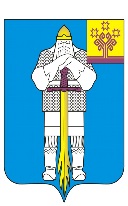 ЧУВАШСКАЯ  РЕСПУБЛИКАСОБРАНИЕ ДЕПУТАТОВБАТЫРЕВСКОГОМУНИЦИПАЛЬНОГО ОКРУГАПЕРВОГО СОЗЫВАЙЫШĂНУ28.05.2024 ç.,  №28/4Патăрьел ялěРЕШЕНИЕ28.05.2024 г. №28/4село Батырево